MODULO DI RICHIESTA DI ACCESSO AI LOCALI DISIT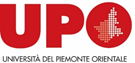 L'ISTITUTO …………………………………………………………………………… di …………………………………………..….. chiede l'autorizzazione a poter mandare gli studenti e i docenti sotto elencati per L’ATTIVITÀ SEGUENTE …………………………………………………………………………………………………………………….. presso i locali del DiSIT dell'Università del Piemonte Orientale, sede di ALESSANDRIA / VERCELLI il/i GIORNO/I …………………...……………… DALLE ………………………... ALLE ………………………………………….………LISTA STUDENTI:LISTA DOCENTI ACCOMPAGNATORI:ESTREMI DELLA POLIZZA ASSICURATIVA: ………………………………………………………………………………………Data …………………………………IL DIRIGENTE SCOLASTICO………………………………..COGNOMENOMECLASSE12345678910COGNOMENOMETELEFONO CELLULARE12